Specyfikacja istotnych WARUNKÓW zamówieniaZamawiający:Gmina Michów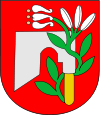 Zamówienie realizowane jest w ramach projektuwspółfinansowanego ze środków UE oraz ze środków krajowych z budżetu państwa w ramach Regionalnego Programu Operacyjnego Województwa Lubelskiego na lata 2014-2020 Oś priorytetowa 4 Energia Przyjazna Środowisku Działanie 4.1. Wsparcie wykorzystania OZEZamawiający:Gmina MichówAdres Zamawiającego:ul. Rynek I 1621-140 Michówtel. (48) 81 856 60 01faks (48) 81 856 60 01 wew. 29NIP: 714-18-91-625REGON: 431019566Zamawiający zaprasza do składania ofert w postępowaniu prowadzonym w trybie przetargu nieograniczonego, zgodnie z ustawą z dnia 29 stycznia 2004 r. Prawo zamówień publicznych (tekst jedn. Dz. U. z 2017 r., poz. 1579 ze zm.), zwaną dalej ustawą Pzp, pn.:Dostawa kotłów na biomasę w ramach projektu 
„OZE w gminie Michów”.Postępowanie dotyczy zamówienia o wartości poniżej kwot określonych na podstawie art. 11 ust. 8 ustawy Pzp, w związku z art. 6a ustawy Pzp. Niniejsze zamówienie jest jedną z części zamówienia, realizowanych w ramach projektu „OZE w gminie Michów”. Nr postępowania: In.271.7.2018Kody CPV: 44621220-7 – kotły grzewcze centralnego ogrzewania,45331110-1 – instalowanie kotłów,45331000-6 – instalowanie urządzeń grzewczych, wentylacyjnych i klimatyzacyjnych,45300000-0 – roboty instalacyjne w budynkach.OPIS PRZEDMIOTU ZAMÓWIENIA.Przedmiotem zamówienia jest dostawa i montaż kotłów na biomasę na terenie gminy Michów. Zamówienie jest realizowane w ramach projektu „OZE w gminie Michów” współfinansowanego ze środków UE oraz ze środków krajowych z budżetu państwa 
w ramach Regionalnego Programu Operacyjnego Województwa Lubelskiego na lata 2014-2020 Oś priorytetowa 4 Energia Przyjazna Środowisku Działanie 4.1. Wsparcie wykorzystania OZE.Przedmiotem zamówienia jest dostawa i montaż kotłów na biomasę (pellet) w budynkach prywatnych, obejmująca między innymi:demontaż wyeksploatowanego źródła ciepła,dostawę i montaż, w oparciu o dokumentację techniczną (załącznik nr 8 do SIWZ), 4 kotłów na biomasę w budynkach prywatnych, zgodnie z poniższym zestawieniem:kocioł na biomasę o mocy 5-15 kW – 2 szt.,kocioł na biomasę o mocy 8-25 kW – 2 szt.,posadowienie kotła na biomasę,podłączenie układu kotłowego do istniejącej instalacji c.o. poprzez wymiennik płytowy,montaż armatury, ciepłomierza, zaworu bezpieczeństwa, naczyń przeponowych 
i pozostałych elementów wg schematu technologicznego,instalacja układu sterującego,wykonanie odprowadzenia spalin z kotła do komina, spełniającego wymagania określone w dokumentacji technicznej,wykonanie płukania oraz prób szczelności instalacji,zabezpieczenie instalacji przed korozją,napełnienie instalacji,uruchomienie instalacji,przeszkolenie Użytkowników,sporządzenie instrukcji obsługi i przekazanie jej Użytkownikom,uzupełnienie ubytków ścian, stropów,inne elementy ujęte w załączniku nr 8 do SIWZ (dokumentacja techniczna) 
i wzorze umowy stanowiącym załącznik nr 7 do SIWZ).Urządzenia, armatura i osprzęt instalowany w trakcie realizacji zamówienia musi być fabrycznie nowy zgodny z parametrami określonymi w dokumentacji technicznej.Zamawiający wymaga, aby wykonanie kompletnej instalacji kotła na biomasę w ramach jednej lokalizacji nie trwało dłużej niż 3 dni robocze następujące po sobie.Zamówienie należy wykonać zgodnie z dokumentacją techniczną stanowiącą załącznik nr 8do SIWZ.Realizacja przedmiotu zamówienia powinna być wykonana o oparciu o obowiązujące przepisy, w szczególności ustawy z dnia 7 lipca 1994 r. Prawo budowlane (tekst jedn. 
Dz. U z 2018 r. poz. 1202) wraz z przepisami wykonawczymi, przez Wykonawcę posiadającego odpowiednie doświadczenie, potencjał wykonawczy oraz dysponującego osobami posiadającymi odpowiednie doświadczenie i kwalifikacje.Materiały użyte przez Wykonawcę powinny odpowiadać, co do jakości, wymogom wyrobów dopuszczonych do obrotu i stosowania w budownictwie, określonym w art. 10 ustawy z dnia 7 lipca 1994 r. Prawo budowlane (tekst jedn. Dz. U. z 2018 r., poz. 1202).Wykonanie przedmiotu zamówienia i oddanie do użytku musi być również zgodne 
z wszystkimi aktami prawnymi właściwymi dla przedmiotu zamówienia, z przepisami techniczno-budowlanymi, obowiązującymi normami, wytycznymi oraz zasadami wiedzy technicznej.Jeżeli opis przedmiotu zamówienia (załącznik nr 8 do SIWZ) wskazywałyby 
w odniesieniu do niektórych materiałów lub urządzeń znaki towarowe, patenty lub pochodzenie - Zamawiający, zgodnie z art. 29 ust. 3 ustawy Pzp, dopuszcza oferowanie materiałów lub urządzeń równoważnych. Materiały lub urządzenia pochodzące od konkretnych producentów określają minimalne parametry jakościowe, cechy użytkowe, jakim muszą odpowiadać materiały lub urządzenia oferowane przez Wykonawcę, aby zostały spełnione wymagania stawiane przez zamawiającego. Materiały lub urządzenia pochodzące od konkretnych producentów stanowią wyłącznie wzorzec jakościowy przedmiotu zamówienia. Pod pojęciem „minimalne parametry jakościowe i cechy użytkowe” Zamawiający rozumie wymagania dotyczące materiałów lub urządzeń zawarte w ogólnie dostępnych źródłach, katalogach, stronach internetowych producentów. Operowanie przykładowymi nazwami producenta ma jedynie na celu doprecyzowanie poziomu oczekiwań Zamawiającego w stosunku do określonego rozwiązania. Posługiwanie się nazwami producentów/produktów ma wyłącznie charakter przykładowy. Zamawiający, wskazując oznaczenie konkretnego producenta (dostawcy) lub konkretny produkt przy opisie przedmiotu zamówienia, dopuszcza jednocześnie produkty równoważne o parametrach jakościowych i cechach użytkowych co najmniej na poziomie parametrów wskazanego produktu, uznając tym samym każdy produkt 
o wskazanych lub lepszych parametrach. W każdym przypadku, gdy Zamawiający opisuje przedmiot zamówienia poprzez odniesienie do norm, europejskich ocen technicznych, aprobat, specyfikacji technicznych i systemów referencji technicznych, dopuszcza rozwiązania równoważne opisywanym. W każdym przypadku użycia w SIWZ lub załącznikach oznakowania określonego 
w art. 2 pkt 16 ustawy Pzp, Zamawiający akceptuje także wszystkie inne oznakowania potwierdzające, że roboty budowlane, dostawy spełniają wymagania równorzędne.W przypadkach, gdy Wykonawca z przyczyn od niego niezależnych, nie jest w stanie uzyskać określonego przez Zamawiającego oznakowania lub oznakowania potwierdzającego, że ofertowane przez niego roboty budowlane, dostawy czy usługi spełniają równoważne wymagania, Zamawiający w terminie prze siebie wyznaczonym, akceptuje inne środki dowodowe, a w szczególności dokumentacje techniczną producenta, o ile Wykonawca udowodni że oferowane przez niego roboty budowlane, dostawy lub usługi spełniają wymagania określonego oznakowania lub określone wymagania wskazane przez Zamawiającego.Użycie w SIWZ lub załącznikach do niej wymogu posiadania certyfikatu wydanego przez jednostkę oceniającą zgodność lub sprawozdania z badań przeprowadzonych przez tę jednostkę jako środka dowodowego potwierdzającego zgodność z wymaganiami lub cechami określonymi w opisie przedmiotu zamówienia, kryteriach oceny ofert lub warunkach realizacji zamówienia oznacza, że zamawiający akceptuje również certyfikaty wydane przez inne równoważne jednostki oceniające zgodność. Zamawiający akceptuje także inne odpowiednie środki dowodowe, w szczególności dokumentację techniczną producenta, w przypadku gdy dany wykonawca nie ma ani dostępu do certyfikatów lub sprawozdań z badań, ani możliwości ich uzyskania w odpowiednim terminie, o ile ten brak dostępu nie może być przypisany danemu wykonawcy, oraz pod warunkiem że dany wykonawca udowodni, że wykonywane przez niego roboty budowlane, dostawy lub usługi spełniają wymogi lub kryteria określone w opisie przedmiotu zamówienia, kryteriach oceny ofert lub warunkach realizacji zamówienia.Jeżeli w opisie przedmiotu zamówienia ujęto zapis wynikający z KNR lub KNNR wskazujący na konieczność wykorzystywania przy realizacji zamówienia konkretnego sprzętu o konkretnych parametrach zamawiający dopuszcza używanie innego sprzętu 
o ile zapewni to osiągnięcie zakładanych parametrów projektowych i nie spowoduje ryzyka niezgodności wykonanych prac z dokumentacją techniczną.Wykonawca, który powołuje się na rozwiązania równoważne opisanym przez Zamawiającego, jest zobowiązany wykazać, że oferowane przez niego usługi, dostawy lub roboty budowlane spełniają wymagania określone przez Zamawiającego. OPIS CZĘŚCI ZAMÓWIENIA, JEŻELI ZAMAWIAJĄCY DOPUSZCZA SKŁADANIE OFERT CZĘŚCIOWYCH:Zamawiający nie dopuszcza składania ofert częściowych.INFORMACJA O PRZEWIDYWANYCH ZAMÓWIENIACH, O KTÓRYCH MOWA W ART. 67 UST. 1 PKT 6 I PKT 7 USTAWY PZP.Zamawiający nie przewiduje udzielenia zamówień, o których mowa w art. 67 ust. 1 pkt 6 
i pkt 7 ustawy Pzp.OPIS SPOSOBU PRZEDSTAWIANIA OFERT WARIANTOWYCH ORAZ MINIMALNE WARUNKI, JAKIM MIUSZĄ ODPOWIADAĆ OFERTY WARIANTOWE WRAZ Z WYBRANYMI KRYTERIAMI OCENY.Zamawiający nie dopuszcza składania ofert wariantowych. TERMIN WYKONANIA ZAMÓWIENIA:Termin wykonania zamówieniajest jednym z kryteriów oceny ofert.ZALICZKI NA POCZET WYKONANIA ZAMÓWIENIA.Zamawiający nie przewiduje udzielenia zaliczek.WARUNKI UDZIAŁU W POSTĘPOWANIU.O zamówienie mogą się ubiegać Wykonawcy, którzy: nie podlegają wykluczeniu:Z postępowania Zamawiający wykluczy Wykonawców, o których mowa w art. 24 ust. 1 pkt 12-23 oraz w art. 24 ust. 5 pkt 1 i 8 ustawy Pzp.Na potwierdzenie braku podstaw do wykluczenia Wykonawcy z postępowania, należy złożyć wraz z ofertą oświadczenie stanowiące załącznik nr 2 do SIWZ.Dokumenty, potwierdzające brak podstaw do wykluczenia, które Wykonawca złoży 
w odpowiedzi na wezwanie Zamawiającego zostały wskazane w dziale IX C ust. 1 SIWZ.spełniają warunki udziału w postępowaniu, dotyczące:kompetencji lub uprawnień do prowadzenia określonej działalności zawodowej,
o ile wynika to z odrębnych przepisów – zamawiający nie precyzuje tego warunku,sytuacji ekonomicznej lub finansowej – zamawiający nie precyzuje tego warunku,zdolności technicznej lub zawodowej– warunek dotyczący wykonania co najmniej 
1 zadania polegającego na dostawie i montażu min. jednego kotła centralnego ogrzewania na paliwo stałe,Warunek oceniony zostanie na podstawie wykazu dostaw (załącznik nr 6 do SIWZ) polegających nadostawie i montażu kotłów centralnego ogrzewania na paliwo stałe,wykonanych, a w przypadku świadczeń okresowych lub ciągłych również wykonywanych, w okresie ostatnich 5 lat przed upływem terminu składania ofert, 
a jeżeli okres prowadzenia działalności jest krótszy – tym okresie, wraz z podaniem ich wartości, przedmiotu, dat wykonania i podmiotów na rzecz, których dostawy zostały wykonane, oraz załączeniem dowodów określających czy dostawy zostały wykonane lub wykonywane należycie, przy czym dowodami są referencje bądź inne dokumenty wystawione przez podmiot, na rzecz którego dostawy były wykonane, a w przypadku świadczeń okresowych lub ciągłych są wykonywane, a jeżeli z przyczyn 
o obiektywnym charakterze Wykonawca nie jest w stanie  uzyskać tych dokumentów - oświadczenie wykonawcy, w przypadku świadczeń okresowych lub ciągłych nadal wykonywanych referencje bądź inne dokumenty potwierdzające ich należyte wykonanie powinny być wydane nie wcześniej niż 3 miesiące prze upływem terminu składania ofert.Warunek zostanie uznany za spełniony, jeżeli Wykonawca wykaże się należycie wykonanym co najmniej 1 zadaniem polegającym na dostawie i montażu min. jednego kotła centralnego ogrzewania na paliwo stałe.Wykonawcy mogą wykazać się doświadczeniem także wówczas, jeżeli realizowali wymagane zamówienie w formule robót budowlanych, a nie w formule dostaw 
z montażem.Na potwierdzenie spełniania warunków udziału w postępowaniu, Wykonawca wraz z ofertą złoży oświadczenie stanowiące załącznik nr 3 do SIWZ. Dokumenty potwierdzające spełnianie warunków udziału w postępowaniu, które Wykonawca złoży 
w odpowiedzi na wezwanie Zamawiającego zostały wskazane w dziale IX lit. C ust. 2.  Wykonawca może w celu potwierdzenia spełniania warunku udziału w postępowaniu, 
w stosownych sytuacjach oraz w odniesieniu do konkretnego zamówienia, lub jego części, polegać na zdolnościach technicznych lub zawodowych innych podmiotów, niezależnie od charakteru prawnego łączących go z nim stosunków prawnych. Wykonawca, który polega na zdolnościach innych podmiotów, musi udowodnić zamawiającemu, że realizując zamówienie, będzie dysponował niezbędnymi zasobami tych podmiotów, w szczególności przedstawiając zobowiązanie tych podmiotów do oddania mu do dyspozycji niezbędnych zasobów na potrzeby realizacji zamówienia. Jeżeli wykonawca, wykazując spełnianie warunków, o których mowa w art. 22 ust. 1 ustawy Pzp, polega na zdolnościach innych podmiotów na zasadach określonych w art. 22a ustawy PZp, zamawiający, w celu oceny, czy wykonawca będzie dysponował niezbędnymi zasobami 
w stopniu umożliwiającym należyte wykonanie zamówienia oraz oceny, czy stosunek łączący wykonawcę z tymi podmiotami gwarantuje rzeczywisty dostęp do ich zasobów, żądadokumentów, które określają w szczególności:zakres dostępnych wykonawcy zasobów innego podmiotu,sposób wykorzystania zasobów innego podmiotu, przez wykonawcę, przy wykonywaniu zamówienia,zakres i okres udziału innego podmiotu przy wykonywaniu zamówienia publicznego,czy podmiot, na zdolnościach którego wykonawca polega w odniesieniu do warunków udziału w postępowaniu dotyczących doświadczenia, zrealizuje roboty, których wskazane zdolności dotyczą.Zamawiający, na podstawie art. 24aa ust. 1 ustawy Pzp, informuje, że najpierw dokona oceny ofert, a następnie zbada, czy wykonawca, którego oferta została 
oceniona jako najkorzystniejsza, nie podlega wykluczeniu 
oraz spełnia warunki udziału w postępowaniu.PODSTAWY WYKLUCZENIA, O KTÓRYCH MOWA W ART. 24 UST. 5 USTAWY PZP:Z postępowania o udzielenie zamówienia zamawiający wykluczy na podstawie:art. 24 ust. 5 pkt 1 ustawy Pzp, wykonawcę w stosunku, do którego otwarto likwidację, 
w zatwierdzonym przez sąd układzie w postępowaniu restrukturyzacyjnym jest przewidziane zaspokojenie wierzycieli przez likwidację jego majątku lub sąd zarządził likwidację jego majątku w trybie art. 332 ust. 1 ustawy z dnia 15 maja 2015 r. - Prawo restrukturyzacyjne (Dz. U. poz. 978, z późn. zm.) lub którego upadłość ogłoszono, 
z wyjątkiem wykonawcy, który po ogłoszeniu upadłości zawarł układ zatwierdzony prawomocnym postanowieniem sądu, jeżeli układ nie przewiduje zaspokojenia wierzycieli przez likwidację majątku upadłego, chyba że sąd zarządził likwidację jego majątku 
w trybie art. 366 ust. 1 ustawy z dnia 28 lutego 2003 r. Prawo upadłościowe (Dz. U. 
z 2015 r. poz. 233, z późn. zm.),art. 24 ust. 5 pkt 8 ustawy Pzp, wykonawcę który naruszył obowiązki dotyczące płatności podatków, opłat lub składek na ubezpieczenia społeczne lub zdrowotne, co zamawiający jest w stanie wykazać za pomocą stosownych środków dowodowych, z wyjątkiem przypadku, o którym mowa w ust. 1 pkt 15, chyba że wykonawca dokonał płatności należnych podatków, opłat lub składek na ubezpieczenia społeczne lub zdrowotne wraz 
z odsetkami lub grzywnami lub zawarł wiążące porozumienie w sprawie spłaty tych należności.WYKAZ OŚWIADCZEŃ LUB DOKUMENTÓW, POTWIERDZAJĄCYCH SPEŁNIANIE WARUNKÓW UDZIAŁU W POSTĘPOWANIU ORAZ BRAK PODSTAW WYKLUCZENIA:Wykonawca, wraz z wypełnionym formularzem ofertowym (załącznik nr 1 do SIWZ), podpisanym przez upełnomocnionych przedstawicieli, składa:aktualne na dzień składania ofert, oświadczenie, o którym mowa w art. 25a ust. 1 ustawy Pzp, którego wzór stanowi załącznik nr 2 do SIWZ, dotyczące przesłanek wykluczenia z postępowania,aktualne na dzień składania ofert, oświadczenie, o którym mowa w art. 25a ust. 1 ustawy Pzp, którego wzór stanowi załącznik nr 3 do SIWZ, dotyczące spełniania warunków udziału w postępowaniu,wykonawca, który polega na zdolnościach innych podmiotów w celu potwierdzenia spełniania warunków udziału w postępowaniu, musi udowodnić zamawiającemu, że realizując zamówienie, będzie dysponował niezbędnymi zasobami tych podmiotów, 
w szczególności przedstawiając zobowiązanie tych podmiotów do oddania mu do dyspozycji niezbędnych zasobów na potrzeby realizacji zamówienia (wzór zobowiązania stanowi załącznik nr 4 do SIWZ),wykonawca, który powołuje się na zasoby innych podmiotów, w celu wykazania braku istnienia wobec nich podstaw wykluczenia oraz spełniania, w zakresie, w jakim powołuje się na ich zasoby, warunków udziału w postępowaniu zamieszcza informacje o tych podmiotach w oświadczeniach, o których mowa w ust. 1 i 2,w przypadku wspólnego ubiegania się o zamówienie przez wykonawców, oświadczenia, o których mowa w ust. 1 i ust. 2, składa każdy z wykonawców wspólnie ubiegających się o zamówienie,jeżeli prawo do podpisywania oferty nie wynika z dostępnych zamawiającemu dokumentów, należy dołączyć pełnomocnictwo do podpisania oferty – oryginał lub notarialnie poświadczoną kopię.Wykonawca, w terminie 3 dni od dnia zamieszczenia na stronie internetowej zamawiającego informacji, o których mowa w art. 86 ust. 5 ustawy Pzp, przekazuje zamawiającemu oświadczenie o przynależności lub braku przynależności do tej samej grupy kapitałowej, w rozumieniu ustawy z dnia 16 lutego 2007 r. o ochronie konkurencji 
i konsumentów (tekst jedn. Dz. U. z 2017 r., poz. 229 ze zm.). Wraz ze złożeniem oświadczenia, wykonawca może przedstawić dowody, że powiązania z innym wykonawcą nie prowadzą do zakłócenia konkurencji w postępowaniu o udzielenie zamówienia. Wzór oświadczenia stanowi załącznik nr 5 do SIWZ.Dokumenty, potwierdzające okoliczności, o których mowa w art. 25 ust. 1, które Wykonawca złoży w odpowiedzi na wezwanie Zamawiającego:W celu potwierdzenia, że Wykonawca nie podlega wykluczeniu:zaświadczenie właściwego naczelnika urzędu skarbowego potwierdzające, że Wykonawca nie zalega z opłaceniem podatków, wystawione nie wcześniej niż 3 miesiące przed upływem terminu składania ofert lub inny dokument potwierdzający, że wykonawca zawarł porozumienie z właściwym organem podatkowym w sprawie spłat tych należności wraz z ewentualnymi odsetkami lub grzywnami, w szczególności uzyskał przewidziane prawem zwolnienie, odroczenie lub rozłożenie na raty zaległych płatności lub wstrzymanie w całości wykonania decyzji właściwego organu,zaświadczenie właściwej terenowej jednostki organizacyjnej Zakładu Ubezpieczeń Społecznych lub Kasy Rolniczego Ubezpieczenia Społecznego albo inny dokument potwierdzający, że wykonawca nie zalega z opłacaniem składek na ubezpieczenia społeczne lub zdrowotne, wystawione nie wcześniej niż 3 miesiące przed upływem terminu składania ofert, lub inny dokument potwierdzający, że wykonawca zawarł porozumienie z właściwym organem w sprawie spłat tych należności wraz 
z ewentualnymi odsetkami lub grzywnami, w szczególności uzyskał przewidziane prawem zwolnienie, odroczenie lub rozłożenie na raty zaległych płatności lub wstrzymanie w całości wykonania decyzji właściwego organu,odpis z właściwego rejestru lub z centralnej ewidencji i informacji o działalności gospodarczej, jeżeli odrębne przepisy wymagają wpisu do rejestru lub ewidencji, 
w celu potwierdzenia braku podstaw wykluczenia na podstawie art. 24 ust. 5 pkt 1 ustawy Pzp,jeżeli wykonawca, wykazując spełnianie warunków, o których mowa w art. 22 ust. 1 pkt 2 ustawy Pzp, polega na zasobach innych podmiotów na zasadach określonych w art. 22a ust. 1 ustawy Pzp, zamawiający bada, czy nie zachodzą wobec tego podmiotu podstawy wykluczenia, o których mowa w art. 24 ust. 1 pkt 13-22, ust. 5 pkt 1 i pkt 8 ustawy Pzp, w związku z powyższym zamawiający żąda od Wykonawcy przedstawienia w odniesieniu do tych podmiotów dokumentów wymienionych 
w dziale IX C ust. 1 pkt 1-3 SIWZ.W celu potwierdzenia spełniania warunków udziału w postępowaniu, o których mowa w art. 22 ust. 1 pkt 2 ustawy Pzp:wykaz dostaw (wzór stanowi załącznik nr 6 do SIWZ) potwierdzających spełnianie warunku udziału w postępowaniu, o którym mowa w dziale VII litera B ust. 3 SIWZ,(dostawa i montaż min. jednego kotła centralnego ogrzewania na paliwo stałe), wykonanych nie wcześniej niż w okresie ostatnich 5 lat przed upływem terminu składania ofert, a jeżeli okres prowadzenia działalności jest krótszy – w tym okresie, wraz z podaniem ich rodzaju, wartości, dat, miejsc wykonania i podmiotów, na rzecz których dostawy te zostały wykonane, z załączeniem dowodów określających, czy te dostawy zostały wykonane należycie,jeżeli wykonawca, wykazując spełnianie warunków, o których mowa w art. 22 ust. 1 ustawy Pzp, polega na zdolnościach innych podmiotów na zasadach określonych 
w art. 22a ustawy Pzp, zamawiający, w celu oceny, czy wykonawca będzie dysponował niezbędnymi zasobami w stopniu umożliwiającym należyte wykonania zamówienia oraz oceny, czy stosunek łączący wykonawcę z tymi podmiotami gwarantuje rzeczywisty dostęp do ich zasobów, żąda dokumentów, które określają 
w szczególności:zakres dostępnych wykonawcy zasobów innego podmiotu,sposób wykorzystania zasobów innego podmiotu, przez wykonawcę, przy wykonywaniu zamówienia,zakres i okres udziału innego podmiotu przy wykonywaniu zamówienia publicznego,czy podmiot, na zdolnościach którego wykonawca polega w odniesieniu do warunków udziału w postępowaniu dotyczących doświadczenia, zrealizuje usługi, których wskazane zdolności dotyczą, o ile nie zawierają tych informacji dokumenty złożone wraz z ofertą.W celu potwierdzenia spełniania przez oferowane dostawy wymagań określonych przez zamawiającego - karty techniczne dla kotłów na biomasę (powinny potwierdzać wszystkie parametry określone przez Zamawiającego w opisie przedmiotu zamówienia).UDZIAŁ W POSTĘPOWANIU PODMIOTÓW WYSTĘPUJĄCYCH WSPÓLNIE. W przypadku, gdy o zamówienie ubiegają się podmioty występujące wspólnie oświadczenia, stanowiące załączniki nr 2 i nr 3 do SIWZ, składa każdy z wykonawców wspólnie ubiegających się o zamówienie. Dokumenty te potwierdzają brak podstaw wykluczenia oraz spełnianie warunków udziału w postępowaniu w zakresie, w którym każdy 
z wykonawców wykazuje spełnianie warunków udziału w postępowaniu.Wykonawcy występujący wspólnie muszą ustanowić pełnomocnika do reprezentowania ich w postępowaniu albo do reprezentowania w postępowaniu i zawarcia umowy w sprawie zamówienia publicznego. Dokument potwierdzający ustanowienie pełnomocnika powinien zawierać wskazanie postępowania o zamówienie publiczne, którego dotyczy, wykonawców ubiegających się wspólnie o udzielenie zamówienia, ustanowionego pełnomocnika oraz zakres jego umocowania, także oświadczenie o przyjęciu wspólnej solidarnej odpowiedzialności za wykonanie lub nienależyte wykonanie zamówienia oraz powinien być podpisany przez wszystkich wykonawców ubiegających się wspólnie o zamówienie publiczne. Podpisy muszą zostać złożone przez osoby uprawnione do składania oświadczeń woli wymienione we właściwym rejestrze lub wpisie doewidencji działalności gospodarczej. Dokument pełnomocnika należy przedstawić w formie oryginału. Wszelka korespondencja oraz rozliczenia dokonywane będą wyłącznie z podmiotem występującym jako pełnomocnik.Jeżeli oferta wykonawców występujących wspólnie zostanie wybrana, zamawiający zażąda przed zawarciem umowy w sprawie zamówienia publicznego, umowy regulującej współpracę tych wykonawców. Poświadczenia za zgodność z oryginałem dokonują odpowiednio wykonawcy wspólnie ubiegający się o udzielenie zamówienia publicznego, w zakresie dokumentów, które każdego z nich dotyczą. Podmioty występujące wspólnie muszą spełniać łącznie warunki, o których mowa 
w dziale VII litera B SIWZ, natomiast warunki określone w dziale VII litera A SIWZ każdy Wykonawca musi spełnić oddzielnie.W przypadku wnoszenia wadium przez Wykonawców wspólnie ubiegających się 
o udzielenie zamówienia wadium wniesione przez jednego ze wspólników konsorcjum uważa się za wniesione prawidłowo.Uwaga! Wspólników spółki cywilnej traktuje się jak wykonawców występujących wspólnie (konsorcjum), dlatego muszą oni spełniać warunki określone w dziale X SIWZ.WYKONAWCAMAJĄCY SIEDZIBĘ LUB MIEJSCE ZAMIESZKANIA POZA TERYTORIUM RZECZYPOSPOLITEJ POLSKIEJ.Jeżeli Wykonawca ma siedzibę lub miejsce zamieszkania poza terytorium Rzeczypospolitej Polskiej zamiast dokumentów żądanych w dziale IX C ust. 1 pkt 1 – 3 SIWZ składa dokument lub dokumenty, wystawione w kraju, w którym wykonawca ma siedzibę lub miejsce zamieszkania, potwierdzające odpowiednio, że:nie zalega z opłacaniem podatków, opłat, składek na ubezpieczenie społeczne lub zdrowotne albo że zawarł porozumienie z właściwym organem w sprawie spłat tych należności wraz z ewentualnymi odsetkami lub grzywnami, w szczególności uzyskał przewidziane prawem zwolnienie, odroczenie lub rozłożenie na raty zaległych płatności lub wstrzymanie w całości wykonania decyzji właściwego organu, nie otwarto jego likwidacji ani nie ogłoszono upadłości.Dokumenty, o których mowa w lit. a powinny być wystawione nie wcześniej niż 3 miesiące przed upływem terminu składania ofert, natomiast dokument, o którym mowa w lit. b powinien być wystawiony nie wcześniej niż 6 miesięcy przed upływem terminu składania ofert.Jeżeli w kraju, w którym wykonawca ma siedzibę lub miejsca zamieszkania ma osoba, której dokument dotyczy, nie wydaje się ww. dokumentów, zastępuje się je dokumentem zawierającym odpowiednio oświadczenie wykonawcy, ze wskazaniem osoby albo osób uprawnionych do jego reprezentacji, lub oświadczenie osoby, której dokument miał dotyczyć, złożone przed notariuszem lub przed organem sądowym, administracyjnym albo organem samorządu zawodowego lub gospodarczego właściwym ze względu na siedzibę lub miejsce zamieszkania wykonawcy lub miejsce zamieszkania tej osoby. 	Dokumenty sporządzone w języku obcym są składane wraz z tłumaczeniem na język polski.INORMACJE O SPOSOBIE POROZUMIEWANIA SIĘ ZAMAWIAJĄCEGO 
Z WYKONAWCAMI ORAZ PRZEKAZYWANIA OŚWIADCZEŃ LUB DOKUMENTÓW A TAKŻE WSKAZANIE OSÓB UPRAWNIONYCH DO POROZUMIEWANIA SIĘ Z WYKONAWCAMI:Wnioski, zawiadomienia oraz informacje przekazywane będą pocztą elektroniczną. 
W przypadku, gdy wykonawca nie posiada poczty elektronicznej porozumiewanie będzie następowało za pomocą faksu. Strona, która otrzymuje dokumenty lub informacje pocztą elektroniczną, lub wyjątkowo faksem, zobowiązana jest bez wezwania strony przekazującej dokument lub informację do niezwłocznego potwierdzenia faktu ich otrzymania. Za datę powzięcia wiadomości uważa się dzień, w którym strony postępowania wysłały informację za pomocą poczty elektronicznej lub faksu.Osoby upoważnione do kontaktu z wykonawcami:Wójt Gminy Michów - Pan Janusz Jankowski,Podinsp. ds. inwestycji - Pani Elżbieta Rodak.Dokumentacja przetargowa jest udostępniona do pobrania ze strony internetowej Zamawiającego https://ugmichow.bip.lubelskie.pl/index.php?id=82.  Wykonawca może zwracać się do Zamawiającego o wyjaśnienie treści SIWZ. Zamawiający udzieli odpowiedzi niezwłocznie, nie później niż na 2 dni przed upływem terminu składania ofert, pod warunkiem, że wniosek o wyjaśnienie treści SIWZ wpłynął do zamawiającego nie później niż do końca dnia, w którym upływa połowa wyznaczonego terminu składania ofert. Treść zapytań wraz z wyjaśnieniami zamawiający, bez ujawniania źródła zapytania, zamieszcza na stronie internetowej zamawiającego.Jeżeli wniosek o wyjaśnienie treści SIWZ wpłynął po upływie terminu składania wniosku, o którym mowa w ust. 4, lub dotyczy udzielonych wyjaśnień, zamawiający może udzielić wyjaśnień albo pozostawić wniosek bez rozpoznania.W uzasadnionych przypadkach Zamawiający może przed upływem terminu składania ofert zmienić treść SIWZ. Dokonana zmiana zostanie udostępniona na stronie internetowej Zamawiającego.Jeżeli w wyniku zmiany SIWZ nieprowadzącej do zmiany treści ogłoszenia o zamówieniu jest niezbędny dodatkowy czas na wprowadzenie zmian w ofertach, Zamawiający przedłuża termin składania ofert oraz zamieszcza informację na stronie internetowej.Zmiana terminu składania ofert nie wpływa na bieg terminu, o którym mowa w ust. 4.Zamawiający oświadcza, że nie zamierza zwoływać zebrania wykonawców.XIII. ADRES POCZTY ELEKTRONICZNEJ LUB STRONY INTERNETOWEJ ZAMAWIAJACEGO:Adres strony internetowej zamawiającego https://ugmichow.bip.lubelskie.pl/index.php?id=82.Adres poczty elektronicznej – sekretariat@michow.eurzad.eu.XIV. WYMAGANIA DOTYCZĄCE WADIUM.Każda oferta musi być zabezpieczona wadium w wysokości1.000,00 zł (słownie: jeden tysiąc 00/100 złotych),które może być wnoszone w:pieniądzu,poręczeniach bankowych lub poręczeniach spółdzielczej kasy oszczędnościowo- 
-kredytowej, z tym, że poręczenie kasy jest zawsze poręczeniem pieniężnym, gwarancjach bankowych,gwarancjach ubezpieczeniowych,poręczeniach udzielanych przez podmioty, o których mowa w art. 6b ust. 5 pkt 2 ustawy z dnia 9 listopada 2000 r. o utworzeniu Polskiej Agencji Rozwoju Przedsiębiorczości (tekst jedn. Dz. U. z 2016 r., poz. 359).Wadium wnoszone w formie pieniężnej należy wpłacić przelewem na rachunek bankowy Zamawiającego: Bank Spółdzielczy Cyców O/Michów, numer konta: 98 8191 1068 2001 0000 1531 0006.Jeżeli wadium zostanie wniesione w pieniądzu przelewem, zaleca się, aby wykonawca dołączył do oferty kserokopię wpłaty wadium z potwierdzeniem dokonanego przelewu. 
W tytule przelewu należy wpisać: wadium - przetarg pn. dostawa kotłów na biomasę 
w ramach projektu „OZE w gminie Michów”.Za wyjątkiem wadium wniesionego w pieniądzu, wymagane jest dołączenie do oferty oryginału dokumentu wystawionego na rzecz Zamawiającego. Oryginał dokumentu należy wpiąć do oferty w koszulce. Dokumenty, o których mowa muszą zachowywać ważność przez cały okres, w którym Wykonawca jest związany ofertą. Zamawiający dopuszcza możliwość złożenia dokumentu, o którym mowa powyżej oddzielnie. W takim przypadku Wykonawca złoży ww. dokument w kopercie oznaczonej: „Wadium na przetarg pn.: dostawa kotłów na biomasę w ramach projektu „OZE w gminie Michów””, nie otwierać przed 05.09.2018 r. godz. 10:15”. Dokument musi być złożony w pokoju nr 12 w Urzędzie Gminy Michów, przed upływem terminu składania ofert tj.: do 05.09.2018r. do godz. 10:00. Wadium musi być wniesione przed upływem terminu składania ofert, tj. do 05.09.2018 r. do godz. 10:00(w przypadku wadium wniesionego w pieniądzu liczy się data wpływu środków na rachunek bankowy Zamawiającego).Oferta Wykonawcy, który nie wniósł wadium podlega odrzuceniu.Oferty Wykonawców, którzy wnieśli wadium w sposób nieprawidłowy, zostaną odrzucone.Zamawiający zwraca wadium wszystkim wykonawcom niezwłocznie po wyborze oferty najkorzystniejszej lub unieważnieniu postępowania, z wyjątkiem wykonawcy, którego oferta została wybrana jako najkorzystniejsza.Wykonawcy, którego oferta została wybrana jako najkorzystniejsza, zamawiający zwraca wadium niezwłocznie po zawarciu umowy w sprawie zamówienia publicznego oraz wniesieniu zabezpieczenia należytego wykonania umowy, jeżeli jego wniesienia żądano.Zamawiający zwraca niezwłocznie wadium na wniosek wykonawcy, który wycofał ofertę przed upływem terminu składania ofert.Zamawiający żąda ponownego wniesienia wadium przez wykonawcę, któremu zwrócono wadium na podstawie ust. 8, jeżeli w wyniku rozstrzygnięcia odwołania jego oferta została wybrana jako najkorzystniejsza. Wykonawca wnosi wadium w terminie określonym przez zamawiającego.Jeżeli wadium wniesiono w pieniądzu, zamawiający zwraca je wraz z odsetkami wynikającymi z umowy rachunku bankowego, na którym było ono przechowywane, pomniejszone o koszty prowadzenia rachunku bankowego oraz prowizji bankowej za przelew pieniędzy na rachunek bankowy wskazany przez wykonawcę.Zamawiający zatrzymuje wadium wraz z odsetkami, jeżeli:wykonawca, w odpowiedzi na wezwanie, o którym mowa w art. 26 ust. 3 i 3a, 
z przyczyn leżących po jego stronie, nie złożył oświadczeń lub dokumentów potwierdzających okoliczności, o których mowa w art. 25 ust. 1, oświadczenia, 
o którym mowa w art. 25a ust. 1, pełnomocnictw lub nie wyraził zgody na poprawienie omyłki, o której mowa w art. 87 ust. 2 pkt 3, co spowodowało brak możliwości wybrania oferty złożonej przez wykonawcę jako najkorzystniejszej, wykonawca, którego oferta została wybrana:odmówi podpisania umowy w sprawie zamówienia publicznego na warunkach określonych w ofercie,nie wniesie zabezpieczenia należytego wykonania umowy,zawarcie umowy w sprawie zamówienia publicznego stało się niemożliwe 
z przyczyn leżących po stronie wykonawcy.Wadium wniesione przez jednego ze wspólników konsorcjum uważa się za wniesione prawidłowo. XV. TERMIN ZWIĄZANIA OFERTĄ –do dnia 04.10.2018 r.Wykonawca samodzielnie lub na wniosek zamawiającego może przedłużyć termin związania ofertą, z tym, że zamawiający może tylko raz, co najmniej na 3 dni przed upływem terminu związania ofertą, zwrócić się do wykonawców o wyrażenie zgody na przedłużenie tego terminu o oznaczony okres, nie dłuższy jednak niż 60 dni.Przedłużenie terminu związania ofertą jest dopuszczalne tylko z jednoczesnym przedłużeniem okresu ważności wadium, albo jeżeli nie jest to możliwe, z wniesieniem nowego wadium na przedłużony okres związania ofertą.Jeżeli przedłużenie terminu związania ofertą dokonywane jest po wyborze oferty najkorzystniejszej, obowiązek wniesienia nowego wadium lub jego przedłużenia dotyczy jedynie wykonawcy, którego oferta została wybrana jako najkorzystniejsza.Odmowa wyrażenia zgody, o której mowa w ust. 1, nie powoduje utraty wadium. Niewyrażenie zgody na przedłużenie terminu związania ofertą skutkuje odrzuceniem oferty. Bieg terminu związania ofertą rozpoczyna się wraz z upływem terminu składania ofert.XVI. OPIS SPOSOBU PRZYGOTOWANIA OFERT.Wykonawca może złożyć tylko jedną ofertę.Oferta powinna być napisana na maszynie do pisania, komputerze lub inną trwałą 
i czytelną techniką oraz podpisana przez osobę upoważnioną do reprezentowania firmy na zewnątrz i zaciągania zobowiązań w wysokości odpowiadającej cenie oferty. Osoba upoważniona do złożenia oferty powinna podpisać się w sposób czytelny lub uwiarygodnić podpis imienną pieczątką. Jeżeli prawo do podpisywania oferty nie wynika z dokumentów dostępnych zamawiającemu, należy dołączyć pełnomocnictwo do podpisania oferty – oryginał lub notarialnie poświadczoną kopię.Postępowanie o udzielenie zamówienia prowadzi się w języku polskim.Dokumenty sporządzone w języku obcym są składane wraz z tłumaczeniem na język polski.Treść oferty musi odpowiadać treści specyfikacji istotnych warunków zamówienia. Każda strona oferty powinna być ponumerowana kolejnymi numerami. Wszelkie poprawki lub zmiany w tekście oferty powinny być parafowane przez osobę podpisującą ofertę.Wszystkie oświadczenia i dokumenty stanowiące ofertę Wykonawcy powinny być spięte ze sobą w sposób trwały.Wykonawcy ponoszą koszty związane z przygotowaniem i złożeniem oferty.Ofertę składa się pod rygorem nieważności w formie pisemnej, na załączonym druku wraz z kompletem wymaganych załączników. Zamawiający nie wyraża zgody na złożenie oferty w postaci elektronicznej.Dowodami, o których mowa w działach VII i IX SIWZ są referencje bądź inne dokumenty wystawione przez podmiot, na rzecz którego dostawy były wykonywane, a w przypadku świadczeń okresowych lub ciągłych są wykonywane, a jeżeliz uzasadnionej przyczyny o obiektywnym charakterze wykonawca nie jest w stanie uzyskać tych dokumentów – oświadczenie wykonawcy;w przypadku świadczeń okresowych lub ciągłych nadal wykonywanych referencje bądź inne dokumenty potwierdzająceich należyte wykonywanie powinny być wydane nie wcześniej niż 3 miesiące przed upływem terminuskładania ofert.W przypadku wskazania przez wykonawcę oświadczeń lub dokumentów, o których mowa w dziale IX i XI SIWZ, w formie elektronicznej pod określonymi adresami internetowymi ogólnodostępnych i bezpłatnych baz danych, zamawiający pobiera samodzielnie z tych baz danych wskazane przez wykonawcę oświadczenia lub dokumenty. W przypadku, gdy wskazane dokumenty nie są dostępne w języku polskim zamawiający może żądać od wykonawcy przedstawienia tłumaczenia na język polski wskazanych przez wykonawcę 
i pobranych samodzielnie przez zamawiającego dokumentów.W przypadku wskazania przez wykonawcę oświadczeń lub dokumentów, o których mowa w dziale IX i XI SIWZ, które znajdują się w posiadaniu zamawiającego, zamawiający, 
w celu potwierdzenia okoliczności, o których mowa w art. 25 ust. 1 pkt 1 i 3 ustawy Pzp, korzysta z posiadanych oświadczeń lub dokumentów, o ile są one aktualne.Oświadczenia, o których mowa w Rozporządzeniu Ministra Rozwoju z dnia 26 lipca 
2016 r. w sprawie rodzajów dokumentów, jakich może żądać zamawiający od wykonawcy w postępowaniu o udzielenie zamówienia (Dz. U. z 2016 r., poz. 1126), dotyczące wykonawcy i innych podmiotów, na których zdolnościach polega wykonawca na zasadach określonych w art. 22a ustawy oraz dotyczące podwykonawców, składane są w oryginale.Dokumenty, o których mowa w Rozporządzeniu Ministra Rozwoju z dnia 26 lipca 
2016 r. w sprawie rodzajów dokumentów, jakich może żądać zamawiający od wykonawcy w postępowaniu o udzielenie zamówienia (Dz. U. z 2016 r., poz. 1126), inne niż oświadczenia, o których mowa w ust. 14, składane są w oryginale lub kopii poświadczonej za zgodność z oryginałem (na każdej zapisanej stronie lub na pierwszej stronie z podaniem zakresu stron danego dokumentu potwierdzanych za zgodność z oryginałem). Poświadczenia za zgodność z oryginałem dokonuje odpowiednio wykonawca, podmiot, na którego zdolnościach lub sytuacji polega wykonawca, wykonawcy wspólnie ubiegający się o udzielenie zamówienia publicznego albo podwykonawca, w zakresie dokumentów, które każdego z nich dotyczą. Wykonawca może zlecić część prac podwykonawcom. Wykonawca wskazuje w ofercie nazwy firm podwykonawców ze wskazaniem części zamówienia, jakie zostaną im powierzone. Powierzenie wykonania części zamówienia podwykonawcom nie zwalnia wykonawcy z odpowiedzialności za należyte wykonanie tego zamówienia.Oferta złożona wspólnie przez dwa lub więcej podmiotów, spełniać musi wymagania określone w dziale X SIWZ.XVII.  MIEJSCE ORAZ TERMIN SKŁADANIA I OTWARCIA OFERT:Ofertę należy złożyć w dwóch kopertach w siedzibie Zamawiającego:Urząd Gminy Michów, ul. Rynek I 16, 21-140 Michów – pokój nr 12do dnia 05.09.2018 r. godz. 10:00.Kopertę zewnętrzną (nieoznakowaną nazwą Wykonawcy) należy zaadresować: Wójt Gminy Michów, ul. Rynek I 16, 21-140 Michów z dopiskiem: „Oferta – Dostawa kotłów na biomasę w ramach projektu „OZE w gminie Michów” oraz „Nie otwierać przed 05.09.2018 r. godz. 10:15”.W przypadku braku ww. danych na kopercie Zamawiający nie ponosi odpowiedzialności za zdarzenia mogące wyniknąć z powodu braku danych np. przypadkowe otwarcie oferty przed wyznaczonym terminem otwarcia, a w przypadku składania ofert pocztą lub pocztą kurierską – jej nieotwarcia w trakcie sesji otwarcia ofert.Koperta wewnętrzna oprócz opisu jw. winna zawierać nazwę i adres Wykonawcy.Wykonawca może, przed upływem terminu do składania ofert, zmienić lub wycofać ofertę.Powiadomienie o wprowadzeniu zmian musi być złożone wg takich samych zasad, jak składana oferta tj. w dwóch kopertach (zewnętrznej i wewnętrznej), odpowiednio oznakowanych z dopiskiem „ZMIANA”.Zamawiający niezwłocznie zwraca ofertę, która została złożona po terminie.Otwarcie ofert nastąpi w dniu 05.09.2018 r. o godz. 10:15 w siedzibie Zamawiającego, tj. Urząd Gminy Michów, ul. Rynek I 16, 21-140 Michów – pokój nr 18.XVIII. INFORMACJA O TRYBIE OTWARCIA I OCENY OFERT:Otwarcie ofert jest jawne.Bezpośrednio przed otwarciem ofert zamawiający poda kwotę, jaką zamierza przeznaczyć na sfinansowanie zamówienia.Niezwłocznie po otwarciu ofert zamawiający zamieści na stronie internetowej    informacje dotyczące:kwoty, jaką zamierza przeznaczyć na sfinansowanie zamówienia,firm oraz adresów wykonawców, którzy złożyli oferty w terminie,ceny, terminu wykonania zamówienia, okresu gwarancji i warunków płatności zawartych w ofertach.Zamawiający, na podstawie art. 24aa ust. 1 ustawy Pzp, informuje, że najpierw dokona oceny ofert, a następnie zbada, czy wykonawca, którego oferta została oceniona jako najkorzystniejsza, nie podlega wykluczeniu oraz spełnia warunki udziału w postępowaniu.W toku badania i oceny ofert zamawiający może żądać od wykonawców wyjaśnień dot. treści złożonych ofert. Niedopuszczalne jest prowadzenie między zamawiającyma Wykonawcą negocjacji dotyczących złożonej oferty.Protokół wraz z załącznikami jest jawny. Załączniki do protokołu udostępnia się po dokonaniu wyboru najkorzystniejszej oferty lub unieważnieniu postępowania, z tym że oferty udostępnia się od chwili ich otwarcia.Nie ujawnia się informacji stanowiących tajemnicę przedsiębiorstwa w rozumieniu przepisów o zwalczaniu nieuczciwej konkurencji, jeżeli Wykonawca, nie później niż w terminie składania ofert, zastrzegł, że nie mogą być one udostępniane oraz wykazał, iż zastrzeżone informacje stanowią tajemnicę przedsiębiorstwa. W przypadku niezałączenia wyjaśnień wykazujących, iż zastrzeżone informacje stanowią tajemnicę przedsiębiorstwa w rozumieniu przepisów o zwalczaniu nieuczciwej konkurencji, zastrzeżenie informacji jako tajemnica przedsiębiorstwa nie będzie skuteczne. Wykonawca nie może zastrzec informacji, o których mowa w art. 86 ust. 4 ustawy Pzp, tzn. informacji podawanych 
w trakcie otwarcia ofert, tj. nazwy (firmy), adresu Wykonawcy, ceny, terminu wykonania zamówienia, okresu gwarancji i warunków płatności zawartych w ofercie.XIX. OPIS SPOSOBU OBLICZENIA CENY:Wykonawca wyliczając cenę ofertową uwzględni wszelkie koszty niezbędne do prawidłowej realizacji zamówienia, wynikające m.in. z dokumentacji technicznej stanowiącej załącznik do SIWZ, zapisów SIWZ oraz wzoru umowy.Wykonawca poda ceny jednostkowe (zarówno netto jak i brutto) w tabeli z ust. 1 formularza ofertowego będącego załącznikiem nr 1 do SIWZ.W formularzu ofertowym w ust. 1 wykonawca poda cenę ofertową brutto oraz cenę netto, wyliczone w oparciu o dane wskazane w tabeli, o której mowa w ust. 2. Cena ofertowa jest sumą iloczynów cen jednostkowych dla danej instalacji i określonej przez Zamawiającego liczby danego typu instalacji.Realizacja zamówienia objęta jest 8 % stawką VAT.Wykonawca nie wlicza w cenę prac i dostaw, o których mowa w dziale III ust. 9 projektów budowlano-wykonawczych (wykonawca obciąży użytkownika kosztami za ewentualne wykonanie tych prac). Dla porównania i oceny ofert Zamawiający przyjmie całkowitą cenę brutto, jaką poniesie na realizację przedmiotu zamówienia.Zamawiający informuje, że otrzymał, wydaną przez Dyrektora Krajowej Informacji Skarbowej, interpretację indywidualnąprzepisów prawa podatkowego dotyczącą podatku od towarów i usług, wskazującą na obowiązek zastosowania wobec gminy tzw. mechanizmu odwrotnego obciążenia dla usług montażu instalacji kotłów na biomasę zakupionych od Wykonawcy.XX. INFORMACJA DOTYCZĄCA WALUT OBCYCH, W JAKICH MOGĄ BYĆ PROWADZONE ROZLICZENIA MIĘDZY ZAMAWIAJĄCYM 
A WYKONAWCĄ.Rozliczenia między Zamawiającym, a Wykonawcą – w złotych polskich.XXI. OPIS KRYTERIÓW, KTÓRYMI ZAMAWIAJĄCY BĘDZIE SIĘ KIEROWAŁ PRZY WYBORZE OFERTY WRAZ Z PODANIEM WAG TYCH KRYTERIÓW I SPOSOBU OCENY OFERT.Kryteriami oceny ofert są:cena ofertowa o wadze 60%,termin realizacji o wadze 40%. Każda oferta będzie oceniana w skali 100 punktów.  Liczba punktów w kryterium cena będzie obliczona na podstawie następującego wzoru:               najniższa zaoferowana cenaC =    ----------------------------------------   x  60 pkt                         cena oferty badanejLiczba punktów w kryterium „termin realizacji” będzie przyznawana w następujący sposób:termin realizacji zamówienia wynoszący do 50 dni kalendarzowych od daty podpisania umowy – 0 punktów,termin realizacji zamówienia wynoszący do 40 dni kalendarzowych od daty podpisania umowy – 20 punktów,termin realizacji zamówienia wynoszący do 30 dni kalendarzowych od daty podpisania umowy – 40 punktów.W przypadku, gdy wykonawca nie określi w ofercie terminu realizacji lub poda termin realizacji inny niż jeden z wyszczególnionych powyżej, zamawiający uzna, iż oferuje termin realizacji wynoszący do 50 dni kalendarzowych i przyzna ofercie 0 punktów w tym kryterium. Ocenie podlegają jedynie oferty niepodlegające odrzuceniu.Liczba punktów przyznana ofercie badanej jest sumą punktów otrzymanych 
w kryterium „cena” oraz punktów otrzymanych w kryterium „termin realizacji”.Zamawiający wybierze najkorzystniejszą ofertę, tj. z najwyższą liczbą punktów, spośród nieodrzuconych ofert. XXII. INFORMACJE O FORMALNOŚCIACH, JAKIE POWINNY ZOSTAĆ DOPEŁNIONE PO WYBORZE OFERTY W CELU ZAWARCIA UMOWY 
W SPRAWIE ZAMÓWIENIA PUBLICZNEGO:Wykonawca przed podpisaniem umowy dostarczy Zamawiającemu:informację o osobie wskazanej przez wykonawcę do kierowania pracami, o której mowa w § 4 ust. 1 projektu umowy, będącego załącznikiem nr 7 do SIWZ, wraz z decyzją nadającą wymagane uprawnienia budowlane do kierowania robotami budowlanymi w specjalności instalacyjnej w zakresie sieci, instalacji i urządzeń cieplnych, wentylacyjnych, wodociągowych i kanalizacyjnych i zaświadczeniem o przynależności do Okręgowej Izby Inżynierów Budownictwa,dokument potwierdzający posiadanie ubezpieczenia od odpowiedzialności cywilnej 
w zakresie zgodnym z przedmiotem zamówienia, na kwotę co najmniej odpowiadającą wartości umowy netto,zabezpieczenie należytego wykonania umowy, o którym mowa w dziale XXIII SIWZ,jeżeli jako najkorzystniejsza zostanie wybrana oferta Wykonawców występujących wspólnie, Zamawiający zażąda przed zawarciem umowy w sprawie zamówienia publicznego, umowy regulującej współpracę tych Wykonawców.Wykonawca, którego oferta została wybrana, podpisze umowę w terminie nie krótszym niż 5 dni od dnia przesłania zawiadomienia o wyborze najkorzystniejszej oferty, jeżeli zawiadomienie to zostało przesłane przy użyciu środków komunikacji elektronicznej, albo 10 dni – jeżeli zostało przesłane w inny sposób. Jeżeli w postępowaniu o udzielenie zamówienia zostanie złożona tylko jedna oferta, Zamawiający może zawrzeć umowę przed upływem terminu, o którym mowa w ust. 2.Podpisanie umowy nastąpi w siedzibie Zamawiającego w terminie przez niego wskazanym.XXIII. WYMAGANIA DOTYCZĄCE ZABEZPIECZENIA NALEŻYTEGO WYKONANIA UMOWY.Zamawiający będzie żądać od Wykonawcy, którego oferta została wybrana jako najkorzystniejsza, wniesienia zabezpieczenia należytego wykonania umowy w wysokości 10 % ceny całkowitej brutto podanej w ofercie.Zabezpieczenie należytego wykonania umowy może być wniesione w jednej lub kilku następujących formach: w pieniądzu, poręczeniach bankowych lub poręczeniach spółdzielczej kasy oszczędnościowo-kredytowej, z tym, że zobowiązanie kasy jest zawsze zobowiązaniem pieniężnym, gwarancjach bankowych, gwarancjach ubezpieczeniowych, poręczeniach udzielanych przez podmioty, o których mowa w art. 6b ust. 5 pkt 2 ustawy z dnia 9 listopada 2000 r. o utworzeniu Polskiej Agencji Rozwoju Przedsiębiorczości.Wykonawca wniesie zabezpieczenie należytego wykonania umowy przed podpisaniem umowy, najpóźniej w dniu podpisania umowy.Zabezpieczenie należytego wykonania umowy wniesione w pieniądzu Zamawiający przechowuje na oprocentowanym rachunku bankowym.Zabezpieczenie należytego wykonania umowy służy do pokrycia roszczeń z tytułu niewykonania lub nienależytego wykonania umowy.Zabezpieczenie należytego wykonania umowy wnoszone w postaci poręczenia lub gwarancji musi zawierać zobowiązanie Gwaranta lub Poręczyciela do nieodwołalnego 
i bezwarunkowego zapłacenia kwoty zobowiązania na pierwsze żądanie zapłaty, gdy wykonawca nie wykonał przedmiotu zamówienia lub wykonał go z nienależytą starannością. Gwarant (Poręczyciel) nie może uzależniać dokonania zapłaty od spełnienia jakichkolwiek dodatkowych warunków lub od przedłożenia jakiejkolwiek dokumentacji.XXIV. ISTOTNE DLA STRON POSTANOWIENIA, KTÓRE ZOSTANĄ WPROWADZONE DO TREŚCI ZAWIERANEJ UMOWY W SPRAWIE ZAMÓWIENIA PUBLICZNEGO. Wszelkie informacje zawarte są w projekcie umowy stanowiącym załącznik nr 7 do SIWZ.Zamawiający przewiduje możliwość dokonania zmian w umowie w następujących przypadkach:Termin3-dniowy na wykonanie prac w danej lokalizacji może ulec wydłużeniu
 w przypadku opóźnień wynikających z:przestojów i opóźnień zawinionych przez zamawiającego,poleceń wydawanych przez inspektora nadzoru mających wpływ na termin wykonania danej instalacji, lecz nie wynikających z uchybień Wykonawcy,konieczności uzyskania decyzji lub uzgodnień, mogących spowodować wstrzymanie prac instalacyjnych z przyczyn niezależnych od wykonawcy.Zamawiający przewiduje możliwość zmiany postanowień umowy w stosunku do treści oferty w przypadkach, gdy:konieczność wprowadzenia zmian będzie następstwem zmian wprowadzonych
 w umowach pomiędzy Zamawiającym a inną niż Wykonawca stroną, w tym instytucjami nadzorującymi wdrażanie projektu, w ramach którego realizowane jest zamówienie,konieczność wprowadzenia zmian będzie następstwem zmian wprowadzonych 
w umowach pomiędzy instytucjami nadzorującymi wdrażanie projektu,konieczność wprowadzenia zmian będzie następstwem zmian wytycznych dotyczących projektu.W uzasadnionych przypadkach, w ramach przedmiotowego zamówienia, dopuszcza się, za zgodą zamawiającego, możliwość wykonania prac instalacyjnych w inny sposób niż określono to w opisie przedmiotu zamówienia. Przedmiotowe zmiany muszą być korzystne dla Zamawiającego (zamiany na materiały, urządzenia, sprzęt posiadające co najmniej takie parametry techniczne, jakościowe i cechy użytkowe, jak te, które stanowiły podstawę wyboru oferty) i nie mogą prowadzić do zwiększenia wynagrodzenia Wykonawcy. Zmiana sposobu wykonania prac, o której mowa powyżej może być dokonana jedynie za zgodą Zamawiającego i może nastąpić 
w szczególności na skutek zmian technologicznych spowodowanych na przykład następującymi okolicznościami:niedostępność na rynku materiałów lub urządzeń wskazanych w opisie przedmiotu zamówienia spowodowana zaprzestaniem produkcji lub wycofaniem z rynku tych materiałów lub urządzeń, pojawienie się na rynku materiałów lub urządzeń nowszej generacji pozwalających na zaoszczędzenie kosztów eksploatacji wykonanego przedmiotu umowy,pojawienie się nowszej technologii wykonania prac instalacyjnych pozwalającej na zaoszczędzenie czasu realizacji inwestycji lub kosztów eksploatacji wykonanego przedmiotu zamówienia,konieczność zrealizowania zamówienia przy zastosowaniu innych rozwiązań technicznych czy technologicznych niż wskazane w opisie przedmiotu zamówienia, w sytuacji, gdyby zastosowanie przewidzianych rozwiązań groziło niewykonaniem lub wadliwym wykonaniem przedmiotu umowy,pozwolą osiągnąć obniżenie kosztów eksploatacji, lepsze parametry techniczne, użytkowe, estetyczne od przyjętych w opisie przedmiotu zamówienia,są korzystne dla zamawiającego na etapie realizacji umowy i przyniosą korzystne skutki w trakcie eksploatacji przedmiotu zamówienia,wykonanie tych prac będzie niezbędne do prawidłowego, tj. zgodnego 
z zasadami wiedzy technicznej i obowiązującymi na dzień odbioru prac instalacyjnych przepisami wykonania przedmiotu umowy.Zamawiający przewiduje dokonanie zmian w umowie będących następstwem działania organów administracji, w szczególności:Przekroczenie, zakreślonych przez prawo, terminów wydawania przez organy administracji decyzji, zezwoleń itp.,konieczność uzyskania wyroku sądowego lub innego orzeczenia sądu lub organu, którego konieczności nie przewidywano przy zawieraniu umowy,kolizji z planowanymi lub równolegle prowadzonymi przez Zamawiającego lub inne podmioty inwestycjami.Zamawiający dopuszcza ewentualną zamianę lokalizacji dostawy i montażukotła na biomasę w stosunku do załącznika do umowy (lista beneficjentów/użytkowników) 
w przypadku, gdy beneficjent ostateczny zrezygnuje z udziału w projekcie. Montaż będzie wykonany na innej możliwej lokalizacji wskazanej przez Zamawiającego, dostosowanej do danego zestawu. O ewentualnej zmianie lokalizacji Wykonawca zostanie poinformowany bez zbędnej zwłoki, przed dniem, na który zaplanowano montaż zestawu. Montaż na nowej lokalizacji dokonany zostanie w ramach wynagrodzenia określonego 
w umowie.Zamawiający przewiduje możliwość zmiany kierownika prac, przy czym osoba zastępująca musi spełniać warunki określone w umowie.W przypadku, gdy Wykonawca w ofercie nie przewidział korzystania z podwykonawców, przewiduje się możliwą zmianę umowy dotyczącą powierzenia przez wykonawcę wykonywania części zamówienia podwykonawcom lub dalszym podwykonawcom, jeżeli wykonawca uzna to za konieczne i złoży odpowiedni wniosek w formie pisemnej.W przypadku, gdy Wykonawca w ofercie przewidział korzystanie z podwykonawców, przewiduje się możliwą zmianę umowy dotyczącą samodzielnego wykonania przedmiotu zamówienia lub zwiększenia bądź zmniejszenia liczby podwykonawców, jeżeli wykonawca uzna to za konieczne i złoży odpowiedni wniosek w formie pisemnej, przy czym jeżeli zmiana albo rezygnacja z podwykonawcy dotyczy podmiotu, na którego zasoby wykonawca powoływał się, na zasadach określonych w art. 22a ust. 1 ustawy Pzp, w celu wykazania spełniania warunków udziału w postępowaniu, wykonawca jest obowiązany wykazać zamawiającemu, że proponowany inny podwykonawca lub wykonawca samodzielnie spełnia je w stopniu nie mniejszym niż podwykonawca, na którego zasoby wykonawca powoływał się w takcie postępowania o udzielenie zamówienia. Zgoda na zmianę, rezygnację z podwykonawcy może nastąpić pod warunkiem przedstawienia przez Wykonawcę oświadczeń podwykonawców i dalszych podwykonawców, którzy byli związani umową z dotychczasowym podwykonawcą, potwierdzających zapłatę przez niego należnego wynagrodzenia za wykonaną część zamówienia do dnia dokonania zmiany umowy w tym zakresie.Zmiana zasad płatności. Zamawiający informuje, że jeżeli zgodnie z obowiązującymi przepisami, interpretacjami indywidualną lub ogólną lub innymi orzeczeniami sądów okaże się, że wiążące stanowiska organów lub sądów wskażą na występowanie zasady klasycznego rozliczenia podatku VAT w stosunkach pomiędzy Zamawiającym 
a Wykonawcą – Strony dokonają zmiany umowy, w ramach której Wykonawca zobowiąże się do wystawiania faktur zgodnie z ogólnymi regułami dotyczącymi rozliczania podatku VAT.Zmiana zasad płatności. Jeżeli przed zakończeniem realizacji zamówienia Zamawiający otrzyma indywidualną interpretację podatkową dotyczącą podatku od umów zawartych na podstawie niniejszego postępowania, która wskaże na konieczność zastosowania innej stawki podatku od towarów i usług, Zamawiający przewiduje możliwość zmiany umowy z Wykonawcą na podstawie art. 144 ust. 1 pkt 1 ustawy polegającą na zmianie stawki podatku VAT - do tych części zamówienia, do których będzie to uzasadnione w świetle otrzymanej interpretacji indywidualnej (stała zostaje kwota netto, wykonawca wystawi faktury z właściwym podatkiem VAT, o ile wcześniej zostanie wprowadzona zmiana dotycząca braku zastosowania mechanizmu odwróconego obciążenia podatkiem VAT).XXV. INFORMACJA DOTYCZĄCA UMOWY O PODWYKONAWSTWO.Wymagania dotyczące umowy o podwykonawstwo, której przedmiotem są prace instalacyjne, których niespełnienie spowoduje zgłoszenie przez zamawiającego odpowiednio zastrzeżeń lub sprzeciwu:umowa ma mieć formę pisemną,umowa ma być zgodna z prawem, w szczególności z przepisami kodeksu cywilnego 
i ustawy Prawo zamówień publicznych,umowa ma zawierać zapisy umożliwiające zamawiającemu przeprowadzenie kontroli sposobu realizacji zamówienia przez podwykonawcę,umowa ma dokładnie określać zakres prac powierzonych do wykonania podwykonawcy oraz termin ich wykonania,umowa nie może zawierać terminu zapłaty faktury dłuższego niż 30 dni od dnia doręczenia faktury lub rachunku potwierdzającego wykonanie przez podwykonawcę zleconych mu prac,umowa nie może wyłączać odpowiedzialności głównego wykonawcy przed zamawiającym za wykonanie części zamówienia, także tych wykonanych przez podwykonawców,umowa ma zawierać warunek zaakceptowania jej przez zamawiającego na zasadach wynikających z umowy zamawiającego z wykonawcą,umowa nie może zawierać zapisów sprzecznych z umową zawartą pomiędzy zamawiającym a wykonawcą,umowa nie może zawierać postanowień uzależniających uzyskanie przez podwykonawcę płatności od wykonawcy od zapłaty przez zamawiającego wykonawcy wynagrodzenia obejmującego zakres prac wykonanych przez podwykonawcę lub uzależniających zwrot podwykonawcy kwot zabezpieczenia przez wykonawcę, od zwrotu zabezpieczenia wykonania umowy przez zamawiającego wykonawcy,umowy o podwykonawstwo muszą zawierać zapisy zobowiązujące wykonawcę, podwykonawcę i dalszego podwykonawcę do przedstawiania zamawiającemu protokołów odbiorów częściowych i końcowych podpisanych pomiędzy wykonawcą, podwykonawcą i dalszymi podwykonawcami. W przypadku, jeśli w tych protokołach zawarte będą zastrzeżenia lub uwagi wykonawca zobligowany będzie do przedstawienia dokumentu potwierdzającego ich faktyczne usunięcie. Informacje o umowach o podwykonawstwo, których przedmiotem są dostawy, które, z uwagi na wartość nie podlegają obowiązkowi przedkładania zamawiającemu - obowiązkowi przedkładania zamawiającemu nie podlegają umowy o podwykonawstwo, których przedmiotem są dostawy o wartości mniejszej niż 1% wartości umowy 
w sprawie zamówienia publicznego.XXVI. POUCZENIE O ŚRODKACH OCHRONY PRAWNEJ PRZYSŁUGUJĄCYCH WYKONAWCY W TOKU POSTĘPOWANIA O UDZIELENIE ZAMÓWIENIA.Wykonawca może w terminie przewidzianym do wniesienia odwołania poinformować Zamawiającego o niezgodnej z przepisami ustawy czynności podjętej przez niego lub zaniechaniu czynności, do której jest on zobowiązany na podstawie ustawy, na które nie przysługuje odwołanie na podstawie art. 180 ust. 2 ustawy Pzp.W przypadku uznania zasadności przekazanej informacji Zamawiający powtarza czynność albo dokonuje czynności zaniechanej, informując o tym Wykonawców w sposób przewidziany w ustawie dla tej czynności.Odwołanie przysługuje wyłącznie od niezgodnej z przepisami ustawy czynności Zamawiającego podjętej w postępowaniu o udzielenie zamówienia lub zaniechania czynności, do której Zamawiający jest zobowiązany na podstawie ustawy Pzp.Odwołanie przysługuje wyłącznie wobec czynności:określenia warunków udziału w postępowaniu,wykluczenia Odwołującego z postępowania o udzielenie zamówienia;odrzucenia oferty Odwołującego,opisu przedmiotu zamówienia,wyboru najkorzystniejszej oferty.Odwołanie powinno wskazywać czynność lub zaniechanie czynności Zamawiającego, której zarzuca się niezgodność z przepisami ustawy, zawierać zwięzłe przedstawienie zarzutów, określać żądanie oraz wskazywać okoliczności faktyczne i prawne uzasadniające wniesienie odwołania.Odwołanie wnosi się do Prezesa Izby w formie pisemnej lub w postaci elektronicznej, podpisane bezpiecznym podpisem elektronicznym weryfikowanym za pomocą ważnego kwalifikowanego certyfikatu lub równoważnego środka, spełniającego wymagania dla tego rodzaju podpisu.Odwołujący przesyła kopię odwołania Zamawiającemu przed upływem terminu do wniesienia odwołania w taki sposób, aby mógł on zapoznać się z jego treścią przed upływem tego terminu. Domniemywa się, iż Zamawiający mógł zapoznać się z treścią odwołania przed upływem terminu do jego wniesienia, jeżeli przesłanie jego kopii nastąpiło przed upływem terminu do jego wniesienia przy użyciu środków komunikacji elektronicznej.Odwołanie wnosi się w terminie 5 dni od dnia przesłania informacji o czynności Zamawiającego stanowiącej podstawę jego wniesienia - jeżeli zostały przesłane w sposób określony w art. 180 ust. 5 zdanie drugie ustawy Pzp, albo w terminie 10 dni - jeżeli zostały przesłane w inny sposób.Odwołanie wobec treści ogłoszenia o zamówieniu, a także wobec postanowień specyfikacji istotnych warunków zamówienia, wnosi się w terminie 5 dni od dnia zamieszczenia ogłoszenia w Biuletynie Zamówień Publicznych lub specyfikacji istotnych warunków zamówienia na stronie internetowej.Odwołanie wobec czynności innych niż określone w pkt 8 i 9 wnosi się w terminie 5 dni od dnia, w którym powzięto lub przy zachowaniu należytej staranności można było powziąć wiadomość o okolicznościach stanowiących podstawę jego wniesienia.Jeżeli Zamawiający nie przesłał Wykonawcy zawiadomienia o wyborze oferty odwołanie wnosi się nie później niż w terminie:	15 dni od dnia zamieszczenia w Biuletynie Zamówień Publicznych ogłoszenia 
o udzieleniu zamówienia,	1 miesiąca od dnia zawarcia umowy, jeżeli Zamawiający nie zamieścił w Biuletynie Zamówień Publicznych ogłoszenia o udzieleniu zamówienia.Zamawiający przesyła niezwłocznie, nie później niż w terminie 2 dni od dnia otrzymania, kopię odwołania innym Wykonawcom uczestniczącym w postępowaniu o udzielenie zamówienia, a jeżeli odwołanie dotyczy treści ogłoszenia o zamówieniu lub postanowień specyfikacji istotnych warunków zamówienia, zamieszcza ją również na stronie internetowej, na której jest zamieszczone ogłoszenie o zamówieniu lub jest udostępniana specyfikacja, wzywając Wykonawców do przystąpienia do postępowania odwoławczego.Wykonawca może zgłosić przystąpienie do postępowania odwoławczego w terminie 3 dni od dnia otrzymania kopii odwołania, wskazując stronę, do której przystępuje, i interes 
w uzyskaniu rozstrzygnięcia na korzyść strony, do której przystępuje. Zgłoszenie przystąpienia doręcza się Prezesowi Izby w formie pisemnej albo elektronicznej opatrzonej bezpiecznym podpisem elektronicznym weryfikowanym za pomocą ważnego kwalifikowanego certyfikatu, a jego kopię przesyła się Zamawiającemu oraz Wykonawcy wnoszącemu odwołanie.Wykonawcy, którzy przystąpili do postępowania odwoławczego, stają się uczestnikami postępowania odwoławczego, jeżeli mają interes w tym, aby odwołanie zostało rozstrzygnięte na korzyść jednej ze stron.Zamawiający lub Odwołujący może zgłosić opozycję przeciw przystąpieniu innego Wykonawcy nie później niż do czasu otwarcia rozprawy. Izba uwzględnia opozycję, jeżeli zgłaszający opozycję uprawdopodobni, że Wykonawca nie ma interesu w uzyskaniu rozstrzygnięcia na korzyść strony, do której przystąpił; w przeciwnym razie Izba oddala opozycję. Postanowienie o uwzględnieniu albo oddaleniu opozycji Izba może wydać na posiedzeniu niejawnym. Na postanowienie o uwzględnieniu albo oddaleniu opozycji nie przysługuje skarga.Zamawiający może wnieść odpowiedź na odwołanie. Odpowiedź na odwołanie wnosi się w formie pisemnej lub ustnie do protokołu.W przypadku uwzględnienia przez Zamawiającego w całości zarzutów przedstawionych 
w odwołaniu Izba może umorzyć postępowanie na posiedzeniu niejawnym bez obecności stron oraz uczestników postępowania odwoławczego, którzy przystąpili do postępowania po stronie Wykonawcy, pod warunkiem, że w postępowaniu odwoławczym po stronie Zamawiającego nie przystąpił w terminie żaden Wykonawca. W takim przypadku Zamawiający wykonuje, powtarza lub unieważnia czynności w postępowaniu o udzielenie zamówienia zgodnie z żądaniem zawartym w odwołaniu.Jeżeli uczestnik postępowania odwoławczego, który przystąpił do postępowania po stronie Zamawiającego, nie wniesie sprzeciwu co do uwzględnienia w całości zarzutów przedstawionych w odwołaniu przez Zamawiającego, Izba umarza postępowanie, 
a Zamawiający wykonuje, powtarza lub unieważnia czynności w postępowaniu 
o udzielenie zamówienia zgodnie z żądaniem zawartym w odwołaniu.W przypadku uwzględnienia przez zamawiającego części zarzutów przedstawionych 
w odwołaniu i wycofania pozostałych zarzutów przez odwołującego , Izba może umorzyć postępowanie na posiedzeniu niejawnym bez obecności stron oraz uczestników postępowania odwoławczego, którzy przystąpili do postępowania po stronie wykonawcy, pod warunkiem, że w postępowaniu odwoławczym po stronie zamawiającego nie przystąpił w terminie żaden wykonawca albo wykonawca, który przystąpił po stronie zamawiającego nie wniósł sprzeciwu wobec uwzględnienia części zarzutów.Jeżeli uczestnik postępowania odwoławczego, który przystąpił do postępowania po stronie Zamawiającego, wniesie sprzeciw wobec uwzględnienia zarzutów przedstawionych w odwołaniu w całości albo w części, gdy odwołujący nie wycofa pozostałych zarzutów odwołania, Izba rozpoznaje odwołanie. Sprzeciw wnosi się w formie pisemnej lub ustnie do protokołu.W przypadku uwzględnienia przez zamawiającego zarzutów w części, gdy po jego stronie do postępowania odwoławczego nie przystąpił w terminie żaden wykonawca, 
a odwołujący nie wycofał pozostałych zarzutów, Izba rozpoznaje odwołanie w zakresie pozostałych zarzutów. Na orzeczenie Izby stronom oraz uczestnikom postępowania odwoławczego przysługuje skarga do sądu. Skargę wnosi się do sądu okręgowego właściwego dla siedziby albo miejsca zamieszkania Zamawiającego.Skargę wnosi się za pośrednictwem Prezesa Izby w terminie 7 dni od dnia doręczenia orzeczenia Izby, przesyłając jednocześnie jej odpis przeciwnikowi skargi. Złożenie skargi 
w placówce pocztowej operatora publicznego jest równoznaczne z jej wniesieniem.W postępowaniu toczącym się na skutek wniesienia skargi nie można rozszerzyć żądania odwołania ani występować z nowymi żądaniami.W sprawach nieuregulowanych mają zastosowanie przepisy ustawy Pzp.XXVII. INNE POSTANOWIENIA:Zamawiający nie przewiduje zawarcia umowy ramowej.Zamawiający nie przewiduje wyboru najkorzystniejszej oferty z zastosowaniem aukcji elektronicznej.Zamawiający nie przewiduje zwrotu kosztów udziału w niniejszym postępowaniu 
o zamówienie publiczne.XXVIII.INTEGRALNĄ CZĘŚCIĄ NINIEJSZEJ SIWZ SĄ:Załącznik nr 1 – formularz ofertowy.Załącznik nr 2 – wzór oświadczenia dot. przesłanek wykluczenia z postępowania. Załącznik nr 3 – wzór oświadczenia dot. spełniania warunków udziału w postępowaniu. Załącznik nr 4 – wzór zobowiązania.Załącznik nr 5 – informacja dot. grupy kapitałowej.Załącznik nr 6 – wykaz dostaw.Załącznik nr 7 – wzór umowy.Załącznik nr 8 – dokumentacja techniczna.Klauzula informacyjna dotycząca danych osobowych.		Zatwierdzam:				Michów, dnia 23.08.2018r.             	………………………..(podpis)